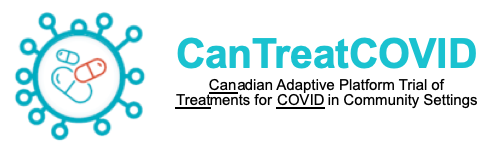 Canadian Adaptive Platform Trial of Treatments for COVID in Community SettingsPrincipal Investigator:  Andrew D. Pinto MD CCFP FRCPC Contact Details: Upstream Lab, MAP/Centre for Urban Health Solutions, Li Ka Shing Knowledge Institute, Unity Health Toronto, 30 Bond Street, Toronto, Ontario, Canada M5B1W8, upstreamlab@smh.ca, 416-864-6060 x76148Study Sponsor: Unity Health TorontoContact Details: researchethics@unityhealth.to Study Funder: Canadian Institutes for Health Research (CIHR)Contact Details: mediarelations@cihr-irsc.gc.ca Date: October 28, 2022Protocol Version:  Clinical Trials.gov identifier: TBDSPONSOR SIGNATURE PAGETitle: Canadian Adaptive Platform Trial of Treatments for COVID in Community Settings (CanTreatCOVID)CanTreatCOVID is an open-label, individually randomized, multi-centre, national trial. CanTreatCOVID aims to establish an adaptive platform trial aimed at evaluating the clinical- and cost-effectiveness, practical challenges, and outcomes of therapeutics for SARS-CoV-2 for non-hospitalized patients in Canada. Participants will be randomized to receive usual care (i.e. supportive care and symptom relief) or a study therapeutic, which will be determined by the Canadian COVID-19 Out-Patient Therapeutics Committee. The primary outcomes being evaluated is hospitalization and/or death at 28 days, as well as time to recovery. I agree to the terms and conditions relating to this study as defined in this protocol. I will conduct this study as outlined and will make a reasonable effort to complete the study within the time designated.I agree to conduct this study in accordance with the declaration of Helsinki and its amendments, the Tri-Council Policy Statement: Ethical Conduct for Research Involving Humans (TCPS-2), International Council for Harmonisation (ICH) Good Clinical Practice Guidelines (GCP) and applicable regulations and laws. I will obtain the approval of a Research Ethics Board for this protocol prior to its implementation.I have read this protocol and agree that it contains all the necessary details for carrying out this study. I will conduct the study as outlined herein and will complete this study within the time designated.I will provide copies of the protocol and all pertinent information to all individuals responsible to me who assist in the conduct of this study. I will discuss this material with them to ensure that they are fully informed and trained regarding the study drug(s), the conduct, and the obligations of confidentiality as per the Canadian Privacy Act, The Personal Information Protection and Electronic Documents Act (“PIPEDA”) and the relevant HealthCare Privacy Legislations. I confirm that I will conduct this clinical trial in compliance with the International Council for Harmonisation Good Clinical Practice Guideline (ICH-GCP E6), the Tri-Council Policy Statement: Ethical Conduct for Research Involving Humans (TCPS-2), applicable Health Canada regulations, the Declaration of Helsinki, the Protocol as approved, and all applicable local and study specific standard operating procedures (SOPs).Sponsor Name: Andrew D. PintoSponsor Signature: 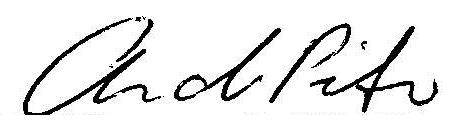 Date:  October 28, 2022SITE INVESTIGATOR SIGNATURE PAGETitle: Canadian Adaptive Platform Trial of Treatments for COVID in Community Settings (CanTreatCOVID)CanTreatCOVID is an open-label, individually randomized, multi-centre, national trial. CanTreatCOVID aims to establish an adaptive platform trial aimed at evaluating the clinical- and cost-effectiveness, practical challenges, and outcomes of therapeutics for SARS-CoV-2 for non-hospitalized patients in Canada. Participants will be randomized to receive usual care (i.e. supportive care and symptom relief) or a study therapeutic, which will be determined by the Canadian COVID-19 Out-Patient Therapeutics Committee. The primary outcome being evaluated is hospitalization and/or death at 28 days. I agree to the terms and conditions relating to this study as defined in this protocol. I will conduct this study as outlined and will make a reasonable effort to complete the study within the time designated.I agree to conduct this study in accordance with the declaration of Helsinki and its amendments, the Tri-Council Policy Statement: Ethical Conduct for Research Involving Humans (TCPS-2), International Council for Harmonisation (ICH) Good Clinical Practice Guidelines (GCP) and applicable regulations and laws. I will obtain the approval of a Research Ethics Board for this protocol prior to its implementation.I have read this protocol and agree that it contains all the necessary details for carrying out this study. I will conduct the study as outlined herein and will complete this study within the time designated.I will provide copies of the protocol and all pertinent information to all individuals responsible to me who assist in the conduct of this study. I will discuss this material with them to ensure that they are fully informed and trained regarding the study drug(s), the conduct, and the obligations of confidentiality as per the Canadian Privacy Act, The Personal Information Protection and Electronic Documents Act (“PIPEDA”) and the relevant HealthCare Privacy Legislations. I confirm that I will conduct this clinical trial in compliance with the International Council for Harmonisation Good Clinical Practice Guideline (ICH-GCP E6), the Tri-Council Policy Statement: Ethical Conduct for Research Involving Humans (TCPS-2), applicable Health Canada regulations, the Declaration of Helsinki, the Protocol as approved, and all applicable local and study specific standard operating procedures (SOPs).OVERVIEWABSTRACTWhile public health measures and vaccines have reduced the impact of SARS-CoV-2 on hospitalization and death, most scientists predict this virus will become endemic and new variants will continue to emerge. Effective and affordable therapeutics for SARS-CoV-2 that can be easily used in community settings are needed to accelerate recovery, prevent hospitalizations and deaths, and to minimize the development of post-acute sequelae of SARS-CoV-2 (“long COVID”). Most randomized controlled trials (RCT) of therapeutics to date have included participants who have not been vaccinated and who did not have previous infections. The Canadian Adaptive Platform Trial of Treatments for COVID in Community Settings (CanTreatCOVID) will evaluate the clinical effectiveness and cost-effectiveness of therapeutics for SARS-CoV-2 in non-hospitalized patients. Adaptive platform trials (APTs) are designed to compare multiple therapies in an efficient manner and allow us to respond to the dynamic nature of the COVID-19 pandemic. Therapeutics to be evaluated will be identified through a transparent Canadian COVID-19 Out-Patient Therapeutics Committee. The primary outcome is all-cause hospitalization and/or death at 28 days, and key secondary outcomes include time to recovery, symptom severity, incidence of post-acute sequelae of SARS-CoV-2, quality of life, and cost-effectiveness of each therapeutic. CanTreatCOVID uses numerous approaches to recruit participants to the study, including a multi-faceted public communication strategy and outreach through primary care, out-patient clinics, and EDs.BACKGROUND AND RATIONALEAs the world enters the third year of the COVID-19 pandemic, over 6.4 million people globally have died of SARS-CoV-2. While vaccines have reduced the proportion of patients requiring hospitalization and critical care and thus prevented health systems from being overwhelmed, SARS-CoV-2 will likely become endemic. New variants will emerge and reduced vaccine effectiveness against future strains remains a concern. While monoclonal antibody treatments have been effective, several (e.g. bamlanivimab, casirivimab/imdevimab, and sotrovimab) have already proven vulnerable to antiviral resistance. As with certain antivirals (e.g. remdesivir), they require IV infusion, are expensive, and are usually administered in specialized centres for outpatient treatment in those at highest risk. Effective, safe, convenient, affordable, and evidence-based therapeutics that can be used in communities with high vaccination rates to limit the severity of SARS-CoV-2 infection, reduce hospitalizations, and reduce short- and long-term symptoms remain urgently needed. Studies to date have evaluated numerous potential agents in community settings for mild to moderate infections, but current Canadian, American, and international guidelines identify only nirmatrelvir/ritonavir (Paxlovid™) as a recommended therapeutic. Fluvoxamine has moderate evidence, inhaled steroids have weak evidence but may be considered, and molnupiravir is currently under Health Canada review. Nirmatrelvir/ritonavir is a promising treatment, however the key RCT that evaluated this treatment, the Evaluation of Protease Inhibition for COVID-19 in High-Risk Patients (EPIC-HR) study, was in unvaccinated patients, and predated the most recent variants of SARS-CoV-2. Subsequent data released from the EPIC-SR study was not able to demonstrate efficacy in the primary outcome of time to recovery, nor in the key secondary outcome of hospitalization or death at 28 days. The sub-group analysis for 721 vaccinated adults with at least one risk factor for progression to severe COVID-19 demonstrated a non-significant relative risk reduction (RR 0.43; 95%CI 0.11-1.64). A recent systematic review and network meta-analysis of antivirals for non-severe SARS-CoV-2 infection concluded that it was essential to evaluate the effectiveness of nirmatrelvir/ritonavir and other new agents in the vaccinated population and against more recent variants.Three major problems are currently faced by clinicians, provincial decision makers, public health leaders, and patients:Almost all published trials have included only unvaccinated patients. It is unclear whether and to what extent existing therapeutics are effective in partially or fully vaccinated patients, or among those with prior infection.Therapeutics have not been compared to one another, and the comparative effectiveness, safety and cost-effectiveness/cost-utility has not been established. Currently, no therapeutic has been evaluated specifically for its potential in reducing the likelihood of post-acute sequelae of SARS-CoV-2. Why is an APT for COVID therapeutics in community settings needed now?First, vaccines against SARS-CoV-2 have reduced infection severity and significantly fewer patients are presenting to emergency rooms and hospitals. Patients with mild to moderate symptoms – including those at high risk of deterioration – present to primary care and other community settings. This APT's recruitment strategies reflect settings where patients present early in the course of infection and where decisions about prescriptions are likely to be made, enhancing generalizability. Clinicians and patients need to know which therapeutics are the most effective. As approximately 85% of Canadians have access to a regular family physician or source of primary care, it is likely that the prescribing of COVID therapeutics for a significant proportion of our target population will occur in that context. Effective therapeutics could significantly reduce the burden on EDs, hospitals, and intensive care units (ICUs) if case numbers rise and/or vaccine efficacy against severe disease wanes. Second, Canadian decision makers currently have limited evidence to inform decisions on procurement and comparative efficacy trials are needed. Third, a nimble and durable trial structure is needed, such that Canadians do not have to rely on trials carried out in other countries and can generate their own data in real time. APTs are an ideal design to compare multiple therapies and to allow for new therapeutics to be added to the trial as they emerge. APTs study multiple interventions in a single disease/condition in a perpetual manner, with new research questions focused on new interventions allowed to enter or leave the platform over time based on a decision algorithm. APTs use a master protocol to establish standard operating procedures and create a common clinical trial evaluation for all interventions, including interim analyses to determine whether enrollment to interventions can be stopped early for statistical efficiencies (sequential designs). During the COVID-19 pandemic, APTs have been crucial in identifying what does and does not work to treat SARS-CoV-2 for hospitalized patients. For example, the RECOVERY Trial helped identify that dexamethasone significantly reduced in mortality among ventilated patients. REMAP-CAP identified the important role of intravenous steroids in ICU patients. Later in collaboration with other APTs, ATTACC, REMAP-CAP, and ACTIV-IV investigators demonstrated therapeutic-dose heparin reduced progression to ICU level organ support and death in non-critically ill hospitalized patients with COVID-19. Among patients seen in the community, the PRINCIPLE trial in the UK demonstrated the efficacy of inhaled budesonide. STUDY OBJECTIVES AND RESEARCH QUESTIONSEstablish an APT aimed at evaluating the effectiveness (including comparative clinical and cost-effectiveness), practical challenges, and outcomes of therapeutics for SARS-CoV-2 to non-hospitalized patients in Canada, engaging a variety of healthcare settings.Generate evidence on treatment effectiveness and outreach to communities made vulnerable by social and economic policies, particularly those historically excluded from research.Provide rapid evidence to inform clinical and health system management and public health leaders, decision-makers, and planners within Canada and internationally.Central research questions: What is the comparative effectiveness of SARS-CoV-2 therapeutics for non-hospitalized patients? What is the comparative effectiveness in reducing post-acute sequelae of SARS-CoV-2? Are the tested therapeutics cost-effective? How does clinical- and cost-effectiveness differ by underlying patient risk and across diverse populations?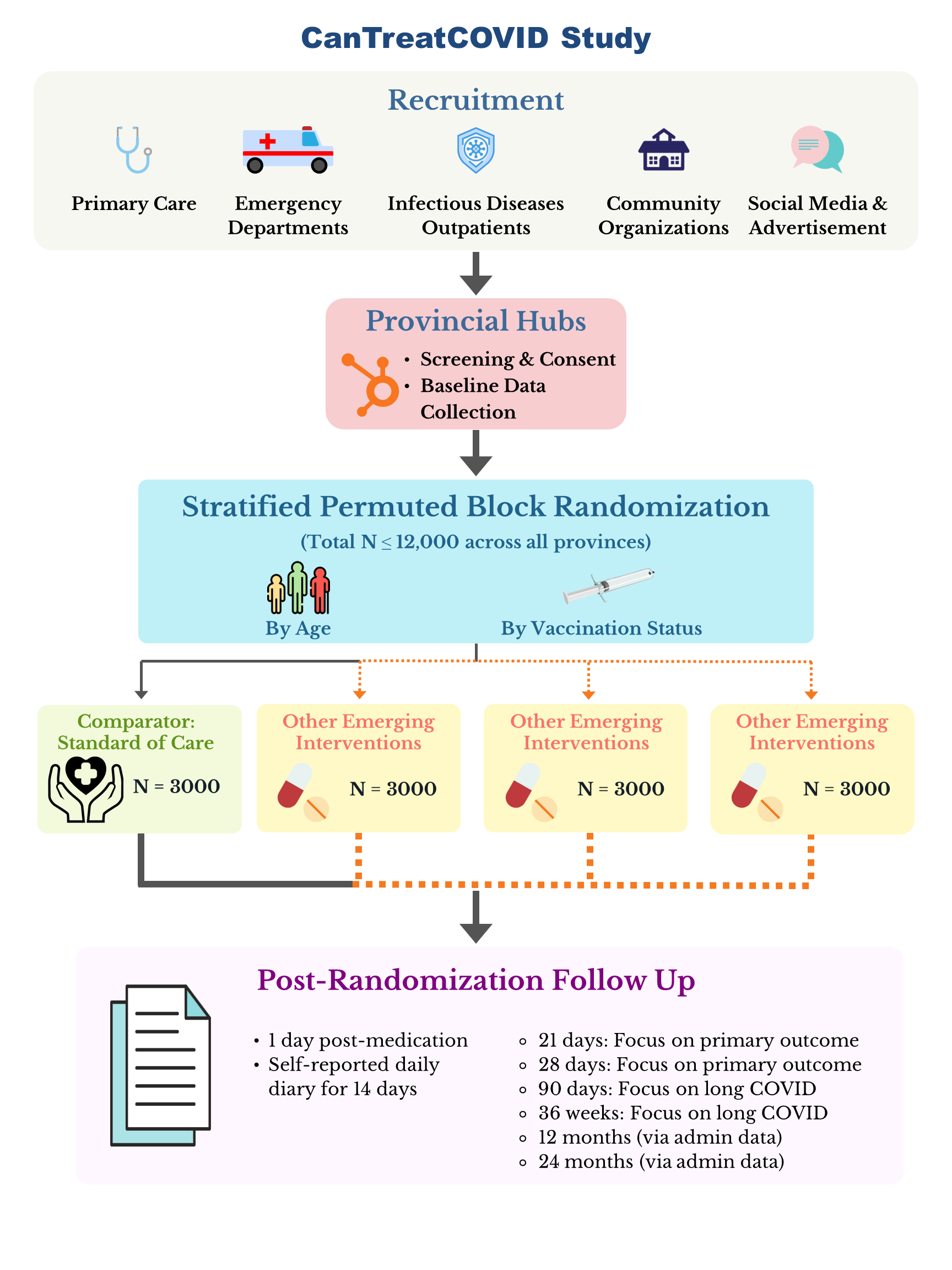 Figure 1: CanTreatCOVID study diagram. STUDY DESIGN AND METHODOLOGYStudy designCanTreatCOVID is an open-label, individually randomized, adaptive platform trial enrolling high-risk patients (50+ years old or 18-49 with 1+ chronic medical conditions and/or immunosuppression) within 5 days of symptom onset to evaluate therapeutics for SARS-CoV-2 infection against usual care and among each other. Therapeutics for SARS-CoV-2 in out-patient settings to be evaluated will be determined by the Canadian COVID-19 Out-Patient Therapeutics Committee. The design will allow adaptations to the trial based on primary outcome data, including removal of intervention arms based on declarations of success or futility at an interim analysis, integration of results from international trials, and adding intervention arms.Population:	Patient population deemed at moderate to high risk of progression to severe disease by current Canadian data, currently: older adults (50+) years old or 18-49 with 1+ chronic medical condition and/or who are immunosuppressed with positive SARS-CoV-2 test (polymerase chain reaction (PCR) or rapid antigen test (RAT)), within 5 days of symptom onsetIntervention: 	Therapeutics for SARS-CoV-2 in out-patient settings to be evaluated will be determined by the Canadian COVID-19 Out-Patient Therapeutics Committee Control:		Usual careOutcome (primary):	All-cause hospitalization or death at 28 days, time to recovery (defined as the first instance that a participant reports feeling fully recovered)Outcome (secondary): Symptom severity; incidence of post-acute sequelae of SARS-CoV-2; quality of life; costs and cost/QALYEndpoints and outcomesPrimary outcome: Hospitalization or death at 28 days from symptoms onset, captured during participant follow up and corroborated with administrative data. Based on a robust understanding of SARS-CoV-2 infection, it is likely that severe outcomes would occur within 28 days of symptom onset, and this outcome has been used in several key studies of SARS-CoV-2 treatments in community settings. Time to recovery, using the questions: “Do you feel recovered today? (i.e. symptoms associated with illness are no longer a problem), used in PRINCIPLE AND PANORAMIC; and Flu Pro Plus questions about returning to usual health and activities, which can be used to determine time to recovery.Secondary outcomes: Symptom severity, using the questions: “How well are you feeling today? Please rate how you are feeling now using a scale of 1 – 4, where 1 is no symptoms, and 4 is very severe symptoms” and by rating symptoms, if present, as “No problem, mild problem, moderate problem, or major problem.” Health service use, treatment costs, cost/QALYQuality of life, using EQ-5D-5L and analyzed using Canadian reference values. Post-acute sequelae of SARS-CoV-2, using the World Health Organization clinical case definition and the recently validated Symptom Burden Questionnaire for Long COVIDEarly discontinuation and severe adverse events.Measures to minimize bias, randomization and blindingIn this open-label adaptive platform trial, the participant and recruiting clinicians will know which intervention is being used, but outcome adjudication, analysis, and the investigators will remain blinded. As part of the adaptive design, the interim results will be monitored by the independent statistical center and independent Data Safety and Monitoring Committee (DSMC) [Section 19]. The DSMC will assess whether the randomized comparisons in the study have provided evidence that is strong enough on the primary outcome of interest, once finalized. New arms can be added as evidence emerges that other candidate therapeutics are deemed as worthy of evaluation by the central prioritization committee. Others including the Steering Committee will not have access to randomization allocation or data that may break blind during the trial. The pragmatic nature of this adaptive platform trial increases external validity. However, we will collect information about contamination (being prescribed study therapeutics outside the trial) and co-interventions (e.g. use of inhaled steroids). We will mitigate against attrition bias by ensuring that participants are compensated for answering outcome questions regardless of adherence to the study protocol.Randomization will occur on the day of enrollment using an interactive web-based system that will be maintained by our data management group. Participants will be allocated to a trial arm using fixed, equal randomization ratios corresponding to the number of eligible arms in the trial. Initially, patients will be randomized 1:1 to usual care and the first therapeutic to be evaluated (e.g. nirmatrelvir/ritonavir (Paxlovid™)). If a second therapeutic is added (e.g. fluvoxamine), the allocation ratio will change to 1:1:1. Patients will be stratified based on age (<65 years vs. older) and vaccination status (2+ doses vs. less), and will use random sized permuted blocks. Drug descriptionAs this trial progresses, therapeutics for SARS-CoV-2 in out-patient settings to be evaluated will be determined by the Canadian COVID-19 Out-Patient Therapeutics Committee, which will evaluate the latest evidence on new therapeutics and makes recommendations to the Steering Committee. This approach is modelled after the UK COVID-19 Therapeutics Advisory Panel, which made recommendations to national platform clinical trials including RECOVERY, REMAP-CAP, and PRINCIPLE, among others. Following other APTs, such as I-SPY 2 and STAMPEDE, the criteria to decide on whether to include a new therapy will include:Sound scientific and biological rationale or compelling evidence for treatment of SARS-CoV-2 in out-patient settings, and related, successful independent study (phase I/II)Sufficient supply of the therapeuticSufficient scalability of the therapeutic if found to be effective Adding a new arm does not jeopardize completion of ongoing research armsThe new comparison must be relevant when it is completed Each therapeutic to be evaluated to the trial will be added to the Master Protocol as a sub-protocol. Details on each therapeutic will include dosage, side effects and adverse reactions, duration of treatment, and existing information, along with a patient handout in lay language. As noted in our exclusion criteria [Section 6.2], we will mitigate contamination as potential participants will be screened for current use of a trial therapeutic, and part of the recruitment process [Section 8] will include a pharmacist review to identify potential interactions with existing therapeutics.  A study pharmacist(s) will be hired in each province. Prior to being consented to the study, a participant will be contacted by a research assistant for initial screening, which will include eligibility criteria and a crude review of medications, based on a list provided by the patient. Following this, the participant will review the informed consent form (ICF) with the research assistant and then consent to the study if willing to participant [Section 9]. At this point, the study pharmacist will conduct a detailed review of the participant’s medications, a process which will include obtaining a medication list from the participants usual pharmacy, if available, to confirm their eligibility to participate in the study. Medications will be recorded in a medication log (Appendix 9). Based on their review of the participants medication list, the study pharmacist will make a recommendation to the provincial principal investigator (PI) regarding the participants eligibility. If in agreement, the provincial PI will sign off on the participants eligibility.  Once eligibility has been confirmed, participants will be randomized to a study arm and if applicable, a notification will be sent to a provincial study pharmacy to ship the study therapeutic to the patient. This approach has been already successfully used in a variety of Canadian outpatient trials.Duration of treatment: Treatment regimens will be decided by the Canadian COVID-19 Out-Patient Therapeutics Committee based on doses and durations studied in past trials and the latest evidence. These details will be outlined in intervention specific sub-protocols. Compliance: Compliance will be captured through self-reported daily diaries up to day 14, and the 21 and 28 day follow-up surveys.  Compliance and early discontinuation may be a key issue, particularly with potentially high rates of discontinuing some therapeutics (e.g. nirmatrelvir/ritonavir early) and will be studied and reported as part of this trial. Study durationCanTreatCOVID is designed as an APT, supporting ongoing research on out-patient therapeutics for SARS-CoV-2 infection. This platform allows for the study to be perpetual, with multiple treatments evaluated at any given time, and over time. Frequent adaptive analyses are performed to determine whether the interventions under evaluation are still eligible for further testing or if randomization should be stopped due to demonstrated inferiority, superiority, or equivalence. The only limit on the duration of a platform trial is the availability of ongoing funding, the availability of new interventions to evaluate, and that the disease continues to be of clinical and public health importance. Should the whole study be stopped, the end of the trial is the date of the last scheduled long-term follow-up for any participant.Study stopping rules/terminationIt is anticipated that after inclusion of the initially planned sample size, the study would continue to include additional participants and test additional domains and/or interventions until one of the following occurs:SARS-CoV-2 is no longer deemed to be a significant public health problem in the jurisdiction that is hosting and supporting this APTThe effectiveness and/or cost-effectiveness of plausible interventions are known and there are no new plausible interventions to test.Data collection and recordsThe Master Linking Log (Appendix 1), ICF (Appendix 2) and demographic data (Appendix 3.1) will be maintained within each provincial hub (i.e., will not be transferred outside of provinces).Data collection: At baseline, we will collect data on sociodemographics, including date of birth, sex assigned at birth, gender identity (on a voluntary basis), education level, household income, income source, ethnicity, rurality. We will also collect health care numbers, all phone numbers, an emergency contact, an email address, and seek permission to use text messaging, as well as alternative contacts and caregivers (Appendix 3.1) for obtaining follow-up data should the need arise. Participants in all arms will complete an online daily diary each day for 14 days, a validated approach from similar Canadian trials. The daily diary will take approximately 30 minutes to complete. Participants will self-report symptoms and severity, as well as contacts with health services (e.g., hospital admissions, ED visits, outpatient visits to specialists and primary care), which will be corroborated with administrative data when the data becomes available (Appendix 3.7a). Moreover, 10% of included participants will be randomized to complete additional Flu Pro Plus questions in the daily diary, which collect detailed information on severity of symptoms (Appendix 3.7b). Of note, our primary study outcome will be reported by the patient or their alternative contact and will not rely on administrative data for publication and dissemination of timely results.  Participants will be prompted to complete online follow-up surveys using REDCap Cloud© electronically through automated emails sent through the survey software. Research staff will call participants with no internet access, as well as those who prefer to complete surveys over the phone. Each study survey will take approximately 30 minutes to complete. Participants will be counselled to take breaks by stepping away from the computer or asking the research staff to call back at a time convenience to both, as necessary and needed. Participants who have not completed their diary for at least two consecutive days before day 7 or again before day 14 will be contacted by staff by email, phone, or text. Staff will make 3 attempts over 3 days before considering it missing data. Research staff will contact patients at 21 days and 28 days, focusing on the primary outcome, and at 90 days and 36 weeks from randomization, with a focus on post-acute sequelae of SARS-CoV-2. EQ-5D-5L will be administered at baseline, 21 days, 28 days, 90 days, and 36 weeks (Appendices 3.2, 3.3, 3.4, 3.5, 3.6). We will apply for ongoing funding after year 1 to continue collecting quality of life data at 12 and 24 months, to support our cost-utility analysis [Section 17]. Adherence to the study therapeutic will be assessed with self-report. Participants who consent to allowing access to administrative data on health service use will be followed up to 24 months post-randomization. Data management: CanTreatCOVID will be supported at the national level through the Applied Health Research Centre (AHRC). We will access the necessary infrastructure for this trial, including data collection software through industry-standard database software (e.g., REDCap©) and secure server facilities. AHRC is a designated Research Centre of the Ontario SPOR Support Unit (OSSU) deemed suitable to provide the enabling infrastructure, scientific knowledge, and technical support required to conduct patient-oriented research, and currently supports over 50 CIHR and National Institutes of Health-supported clinical trials, registries and observational studies. Each province will have a “hub” with dedicated research staff, and recruitment will occur through “spokes” in primary care centres and other community settings, as well as other recruitment methods described [Section 8]. We will engage the expertise and staff in each participating Primary Care Practice-Based Research Network (PBRN) participating in CanTreatCOVID, as directors of each are part of the study team. SELECTION AND WITHDRAWAL OF PARTICIPANTSInclusion criteriaInclusion: Age 50 years and older or 18-49 with 1 or more chronic high-risk medical conditions, and/or immunosuppression. The following is based on the PANORAMIC trial from the UK, a very similar adaptive platform trial evaluating SARS-CoV-2 therapeutics in community settings: chronic respiratory disease (including COPD, cystic fibrosis and asthma requiring at least daily use of preventative and/or reliever medication); chronic heart or vascular disease; chronic kidney disease; chronic liver disease; chronic neurological disease (including dementia, stroke, epilepsy); severe and profound learning disability; Down’s syndrome; diabetes (Type 1 or Type 2); immunosuppression: primary (e.g. inherited immune disorders resulting from genetic mutations) or secondary due to disease or treatment (e.g. sickle cell, HIV, cancer, chemotherapy); solid organ, bone marrow and stem cell transplant recipients; morbid obesity (BMI >35); severe mental illness; care home resident. These align with guidelines from the Public Health Agency of Canada (PHAC), Ontario, Quebec, British Columbia, Alberta and the Centers for Disease Control and Prevention, which has maintained a list of conditions associated with greater risk of severe outcomes based on systematic reviews and observational studies. Participants must have a positive SARS-CoV-2 test (PCR or RAT) with proof of a positive test provided via a picture of the result, and be enrolled and begin the study therapeutic within 5 days of onset of symptoms associated with SARS-CoV-2 infection (1 or more of: fever or chills, cough, shortness of breath, decreased or loss of taste or smell, runny nose or nasal congestion, headache, fatigue, sore throat, muscle aches or joint pain, gastrointestinal symptoms), as some therapeutics that may be included in the trial must be taken within 5 days of the start of symptoms to be effective.  Exclusion criteriaExclusion: Admitted to hospital or in an ED for more than 24 hours, previously randomized to CanTreatCOVID, currently participating in a clinical trial of a therapeutic agent for acute SARS-CoV-2 infection that is not/suspected not compatible with the study therapeutics, already taking a study therapeutic or contraindication to a study therapeutic, or inability for participant or caregiver to provide informed consent.Reasons for withdrawal Every participant (or their legal representative on behalf of a participant) retains the right to withdraw from CanTreatCOVID at any time. For those that lack capacity, an expression of dissent that takes any form will be judged as an indication that they do not wish to be included and that participant will be withdrawn. In addition, the investigators may discontinue a participant from CanTreatCOVID if it is considered necessary, for reasons including: Ineligibility (either arising during the trial or retrospectively) Withdrawal of consent The reason for withdrawal will be recorded on the participants eCRF. Data that has already been collected about the participant will be kept and used. POTENTIAL BENEFITS, RISKS AND SAFETYPotential benefitsParticipants in CanTreatCOVID will be randomized to usual care or one of the treatment groups. The treatments being studied may or may not be of direct benefit. We hope this study will advance scientific knowledge to help people infected by COVID-19 in the future. Potential risksParticipants in CanTreatCOVID may experience side effects from participating in this study. Some side effects are known and will be listed in therapeutic specific sub-protocols, as well as in the patient handout. There may be other side effects that are not expected, and we will ensure participants are aware of how to report these and seek assistance. Participants will be monitored closely (through online daily diaries for 14 days) to see if they have side effects. When possible, other medicine can be given by participants usual source of primary care to make side effects less serious and more tolerable. Many side effects go away shortly after the study intervention is stopped, but in some cases side effects can be serious, long-lasting, permanent, or may even cause death.Participants will be informed that risks and side effects related to the experimental interventions and the likelihood of having the risks and side effects may be different. New therapeutics may have serious side effects not yet discovered, or long-term effects that are unknown. It is possible that other drugs (prescription and non-prescription drugs), vitamins, or herbals can interact with the study intervention. This can result in either the intervention not working as expected or result in severe side effects. As noted previously [Section 5.4], a study pharmacist will conduct a detailed review of the participant’s medications, a process which will include obtaining a medication list from the participants usual pharmacy, if available, to confirm their eligibility to participate in the study.Reproductive risks: We anticipate that for some or all of the study therapeutics that are included, the risks on an unborn baby (fetus) are unknown. Participants will be counselled to not become pregnant or father a baby while taking the therapeutic, and for 14 days post intervention. Research staff will be trained to discuss family planning with participants to ensure that they do not become pregnant or father a baby during the study. Participants will be counseled to discuss these risks with sexual partners. Breastfeeding: Participants will be counselled to avoid breastfeeding while taking the therapeutic and for 14 days after the last dose because the therapeutics used in this study might be present in breast milk and could be harmful to a baby. SafetyOverview of principles regarding safetyResearch oversight – particularly for any trial that involves vulnerable populations – is essential to protect participant safety and rights and ensure public trust in how the trial is conducted to safeguard the welfare of all participants. We outline the definition, attribution, and reporting of serious adverse events (SAEs) to achieve these goals, and to avoiding the reporting of events that are likely to be part of the course of illness.Any therapeutic that we will assess in this adaptive platform trial would only be selected for inclusion if there was a reasonable balance of potential effectiveness to potential harms. One role for the DSMC (Section 15) will be to ensure this balance is met. We have budgeted for pharmacists in provincial hubs to be available to review potential interactions with existing medications. All participants will be called within one day of starting a therapeutic and will have access to the toll-free study hotline maintained by study staff between 5 AM to 8 PM ET. Emergency procedures will be emphasized. CanTreatCOVID will assist with obtaining important safety data that is not possible to obtain without large-scale randomization, sharing safety data in coordination with other ongoing studies.DefinitionsWe define SAE as an event or reaction to the study medication that is fatal, life-threatening, requires hospitalization, results in disability that is persistent and significant, or results in a birth defect or congenital abnormality. Any other important medical event that may not result in one of the above outcomes, may be considered a SAE when, based upon appropriate medical judgment, the event may jeopardize the participant and may require medical or surgical intervention to prevent one of the outcomes listed above.Reporting procedures for SAEsAny SAE that might have reasonably occurred as a consequence of a study intervention or study participation will be reported by trial staff to the PI and entered in an adverse event log (Appendix 8) within 24 hours of trial staff becoming aware of the event. The study sponsor and Steering Committee will be notified within 72 hours. The minimum information that will be reported will comprise:Unique participant IDDate(s) of the eventNature of the event, including the outcome and rationale for attribution to a trial interventionWhether treatment was required for the event, and, if so, what treatment was administered SAEs that are unexpected are subject to expedited reporting to Health Canada. An adverse drug reaction (ADR) report will be filed in all cases: where the ADR is neither fatal nor life-threatening, within 15 days after becoming aware of the informationwhere it is fatal or life-threatening, immediately where possible and, in any event, within 7 days after becoming aware of the informationWithin 8 days after having informed Health Canada of the ADR, we will submit as complete as possible, a report which includes an assessment of the importance and implication of any findings.SAEs will be monitored from the time of randomization to week 36. SAEs may be collected through the daily diary, communicated on study surveys or to research staff directly, or communicated through the toll-free study hotline maintained by study staff between 5 AM to 8 PM ET. Patients will be follow-up with regarding the SAE until external medical care is sought or until resolution. Attribution of SAEs to study interventionsIt may be difficult to distinguish, in real-time, between events that occur as a consequence of illness (i.e. infection with SARS-CoV-2), treatments not specified by the trial, and interventions specified by the trial. The standard that will be applied to determine whether SAEs are attributable to study interventions in this trial is that it is unrelated, unlikely, possible, probable, or definite that there is a direct link between a trial intervention and the SAE, or the SAE is not considered to be a normal feature of the evolution SARS-CoV-2 infection. The primary outcome of CanTreatCOVID is hospitalization and/or at 28 days, and the objective of this study is to identify differences in this primary outcome that can be attributed to treatment allocation, given that it is not known whether some treatments are more effective than others. As this trial evaluates treatments that are not necessarily part of the usual standard of care, the threshold for considering attribution of SAE or death to the novel treatment will be lower than if the treatment was already in widespread use and its safety profile already established.RECRUITMENTWe will recruit patients using multiple methods. 1) Public communications and community organizations: All recruitment materials will be in English and French, with additional translations in up to the top five non-English/French languages in each province. We will use a website (www.CanTreatCOVID.org) with clear information for the public to engage directly with the study, building off lessons learned from prior Canadian trials as well as PANORAMIC in the UK. This will also support transparency and knowledge mobilization. We will engage a professional public communications firm to create recruitment materials (see Appendix 4.1), for public advertisement (transit advertisements, local print media) and social media (Google ads, Facebook, Twitter, Instagram, TikTok). We will work with local community organizations in key participating cities to disseminate broadly to diverse communities. We will establish a 1-800 number, active from 5AM to 8PM ET to support ongoing access, ensuring our team of research assistants are available to intake participants and address questions. 2) Prospective engagement through primary care practice-based research networks: Study team members include national and international experts in using primary care electronic medical data (EMR) data for trial recruitment. We will engage practices and physicians, and with their permission, will use existing primary care EMR data from these networks to identify patients who meet our eligibility criteria. This would then allow prospective communication to facilitate enrollment should they become infected as described below. This has been effective in recruitment for other trials we have led. Family physicians and nurse practitioners will be invited to take part in the study. If family physicians and nurse practitioners agree, we will search primary care EMR data for patients that are 50+ years old or 18-49 years old with 1+ chronic medical condition and/or who are immunosuppressed (see inclusion criteria in Section 6.1). Anticipating that a certain proportion of the population will be infected with SARS-CoV-2 during times of increased transmission, with family physician and nurse practitioner agreement, we will proactively mail eligible participants on behalf of their care team, notifying them of the study (Appendix 4.4) and how to get in touch if symptomatic. Where access to RATs had been limited, we may also provide free RATs.
In addition, these networks allow us to disseminate information on the trial to hundreds of primary care providers, to ensure they consider referring patients with SARS-CoV-2 to CanTreatCOVID. 3) Outreach through out-patient infectious disease clinics, EDs, and pharmacies: Our team includes specialists based in numerous out-patient infectious disease clinics, emergency departments and pharmacies. We will disseminate recruitment materials (e.g., posters) broadly, and also use internal communication channels to regularly remind providers about referring patients, in particular to providers for high-risk out-patient populations such as oncology and transplant patients.4) COVID-19 Assessment Centres: Although changes in criteria for PCR testing has greatly limited the number of tests done, this may change in the future. In each jurisdiction, working with knowledge users and policymakers, we will pursue a process to automatically notify those who have a positive result about the study, and how to take part.CONSENT AND SCREENINGThe consenting process for the trial will be completed by a research assistant, who is unknown to the potential participant, over the phone using our information sheet and ICF (Appendix 2). Through one of the recruitment methods [Section 8], potential study participants will make initial contact with a research assistant either electronically via email or through a provided phone number to begin the enrolment process. Recruitment communications will advise potential participants to contact the study as soon as possible from symptom onset to ensure that screening, consenting, and shipment of study medications can take place within 5 days of symptom onset. During the initial contact, the research assistant will describe the study and conduct eligibility screening, including a crude review of medications reported by the potential participant to ensure none are contraindicated to the study medications being investigated. If the participant agrees to participate in the trial, a signed copy of the ICF will be requested to be returned via email. If it is not possible for the participant to return a signed ICF via email, verbal consent will be sought via telephone, in the presence of a witness. The witness will also provide an attestation (Appendix 2.1) that the potential participant has provided their informed consent. A copy of the ICF will also be mailed to their address. Following this, the provincial study pharmacist will review the provided list of medications, which will include obtaining a medication list from the patient’s usual pharmacy. Once the review of medications is complete and eligibility for the study is confirmed, the pharmacist will recommend to the PI in each province to approve or not approve the participant for the study. If the provincial PI agrees that the participant is eligible for the study, the participant will be randomized to a study arm, shipped the study medication if applicable, and data collection will begin. The following messages will be emphasized during the consenting process: 1) Participants can take up to two days to make their decision and can discuss it with friends and family (this is necessary to ensure that study medications can be taken within 5 days of symptom onset, the timeframe in which they are most effective), 2) Taking part in this study is voluntary, and participants have the option to not participate at all or leave the study at any time without penalty, and 3) Participants’ decision will not affect the usual medical care that they receive outside the study. Research staff will be trained to confirm ongoing consent at the beginning of each study encounter. As noted in the consent form, we will also confirm consent to notify the participant’s primary care provider (if one exists) about participation in the trial. therapeutic specific sub-protocols will include a template letter to primary care providers about the specific intervention that the participant has been randomized to. While we will carefully review drug interactions with our study pharmacists, this notification will act as a second safety check, and keep the primary care provider updated on the status of the participant. The schedule of events for participants is described in Table 1. Table 1: Participant schedule of eventsSPECIMEN COLLECTION, STORAGE AND ANALYSISNot applicable, as CanTreatCOVID will not include the collection of specimens. INCENTIVES AND COMPENSATIONParticipants will be offered $30 CDN for each study encounter (e.g., at baseline, 21 days, 28 days, 90 days, 36 weeks, etc.).INCIDENTAL FINDINGSGiven the nature of CanTreatCOVID, which is focused on short-term therapeutics for SARS-CoV-2 infection, with follow-up using a combination of self-reported daily diaries, and electronically- or research staff- administered surveys at baseline, 21 days, 28 days, 90 days, and 36 weeks, we do not anticipate many, if any, incidental findings. This study does not include any specimen collection, imaging, or diagnostic testing, so incidental findings will not be discovered via these avenues. In the event an incidental finding is discovered through follow up, the participant will be contacted by research staff via telephone and advised to get in touch with their primary care provider. During the consenting process, participants will be asked permission for research staff to contact them and/or their primary care provider if such events occur, and related contact information will be collected during baseline data collection. In the case where a participant does not have a primary care provider, research staff in each of the participating provinces will be equipped with information on how participants can use provincial resources to find a primary care provider. Our study team includes primary care physicians in each of the participating provinces, who can serve as a final resource to support participants with incidental findings. In the consenting process, participants will also be asked permission for provincial study investigators to follow up with them regarding any incidental findings in the absence of a primary care provider. 
We will also ensure that each participating provincial hub has a list of local centres who specialize in long COVID such that patients who identify as having this disease, or who are identified, can seek appropriate care.PROTOCOL DEVIATIONSAnalyses will be carried out in accordance with the Master Protocol and Statistical Analysis Plan.  No deviations from this protocol will be permitted without the prior written approval of the Sponsor, except when the modification is needed to eliminate an immediate hazard or hazards to participants. Any deviations that may affect a participant’s treatment or informed consent, especially those increasing potential risks, must receive prior approval from the REB unless performed to remove an immediate safety risk to the participants. In this case it will be reported to the REB and the Sponsor immediately thereafter. Any departures from the protocol will be documented (Appendix 11).CONFLICT OF INTERESTThe Principal Investigator declares no potential conflict of interest. All study team members for CanTreatCOVID will be required to complete a detailed disclosure of conflicts of interest, and these will be posted on our open website.DATA MONITORINGData Safety and Monitoring Committee: The DSMC will include a chair and 4 additional members that are external to the study team (Appendix 5: DSMC Charter). All DSMC members for CanTreatCOVID will be required to complete a detailed disclosure of conflicts of interest, and these will be posted on our open website. The DSMC will serve a crucial role, receiving results reported as Group A (arm 1), Group B (arm 2), etc. Should there be a significant difference in outcomes or adverse events, data will be unblinded to the DSMC chair and then shared with the Steering Committee to reach a unanimous decision with respect to next steps (i.e., continue or stop the trial). Stopping rules will be pre-determined and included in the Statistical Analysis Plan related to efficacy, futility, and safety.KNOWLEDGE TRANSLATION AND PUBLICATIONIn keeping with the principles of integrated knowledge translation, as outlined by the CIHR, those most likely to benefit from or use the knowledge produced have been involved from inception, including in the design (e.g., confirming primary and secondary outcomes, recruitment, therapeutics to evaluate), interpretation and dissemination of findings. We will work closely with our current knowledge users, who are from the National Collaborating Centre for Infectious Diseases, Réseau-1 in Quebec, Ontario’s Office of the Chief Medical Officer of Health, Alberta’s Associate Chief Medical Officer of Health, primary care leaders, and those developing provincial COVID therapeutic guidelines. We will continue to engage knowledge users from PHAC and via our networks including through the CIHR Applied Public Health Chairs program and the SPOR Primary Health Care networks.Patient and citizen engagement: We have already engaged a number of patient partners and we have budgeted for a total of 25 patient partners from across Canada. Our patient engagement will go beyond tokenism to engage the patient perspective in a meaningful and sensitive manner, building on our experience in engaging patients directly in research study teams. Specifically, our patient and citizen advisors will provide input on the recruitment materials, act as local and national ambassadors (e.g., video clips on website explaining the study), and advise on the outcomes and test data collection tools and consent processes. Community engagement: Our team members have extensive experience working with community partners on research. We know that organizations serving communities made vulnerable by social and economic policies want to ensure treatments are accessible and based on the best evidence generated from diverse participants. We have allocated funds for a central community engagement specialist and for each provincial hub to have a community engagement lead, who will assist with building a local network of contacts, soliciting feedback to tailor recruitment materials, and to support recruitment and local knowledge translation. Our team takes seriously the need to ensure that any research pertaining to Indigenous communities is initiated based on community priorities, maintains Indigenous leadership, and that data governance and sovereignty is upheld. We are committed to building ongoing relationships with Indigenous governance organizations, communities, and Indigenous researchers and leaders that starts by listening to communities about their priorities regarding COVID-19 out-patient therapeutics. If this is a priority, we would work towards forming relationships that ensure Indigenous communities maintain control of the process of recruitment, community engagement, access to therapeutics and data (following OCAP™ principles). We have allocated funds for an Indigenous community engagement specialist.Clinical care networks: We have strong links to frontline primary care clinicians, and study team members have national roles within the infectious disease community. We will disseminate new knowledge from our project through virtual webinars with provincial primary care networks and COVID evidence tables, and publications in scholarly journals, including: 1) trial protocol; 2) primary findings from our trial; 3) economic evaluation; 4) long-term outcomes and health service resource use at 12 months and at 2 years. The results of this study will provide high quality evidence on current and emerging therapeutics for SARS-CoV-2 and directly influence standards of care for SARS-CoV-2 infection in community settings in Canada and around the world.National and international linkages: CanTreatCOVID follows a similar approach to the PRINCIPLE and PANORAMIC APTs in the UK, and members of the study team who led these studies are contributing their extensive experience. Further, our project builds on Canadian experience with APTs during the COVID-19 pandemic, including TOGETHER, REMAP-CAP and CATCO.As virulence of future variants is unknown, the last two years of the COVID-19 pandemic show that we need to be prepared and have APTs in place. Having APT infrastructure in place in the UK to study influenza helped to quickly initiate PRINCIPLE to focus on SARS-CoV-2. CanTreatCOVID will impact on patient care, supporting Canadians to access therapeutics with a strong evidence base and to more quickly link patients to novel agents. Our findings will impact providers and clinical guidelines, and influence funding and approvals by PHAC and Health Canada. Beyond SARS-CoV-2, CanTreatCOVID will also establish APT infrastructure to study therapeutics for influenza and other upper respiratory pathogens, and for other diseases in the future.STATISTICAL PLAN Sample size justificationOur main scenario, focused on the primary endpoint of hospitalization or death at 28 days. We have determined our maximum sample size per arm based on Bayesian logistic regression to estimate the adjusted odds ratio for hospitalization or death at 28 days for a pairwise comparison of treatment arm vs. comparator (initially usual care). Assuming a conservative 5% comparator event rate of hospitalization or death, we deemed that a reduction from 5% to 3.35% would be clinically meaningful, based on the most recent published evidence. This would correspond to a number-needed-to-treat of 60. Enrolling up to 3,000 patients per arm will provide 90% power to detect 33% RR for each of the pairwise comparison at 5% CER and a two-sided type I error rate of 5% (Table 2). We expect fewer participants to be required in a fixed two-arm setting, especially when there is either a larger treatment benefit or futility of the intervention, which our APT design would permit. During interim analyses, decision to stop or continue enrollment to an intervention arm will be based on pre-specified stopping criteria for superiority (e.g., >99% posterior probability of RR <1.0) or futility (e.g., <10% posterior probability of RR <1.0). Table 2: Power and sample size requirements using risk of hospitalization or death at 28 daysWe estimate that our current funds will support recruiting 12,000 patients, allowing enrollment of up to a max of 3,000 patients in each of four intervention arms. Further funding will be sought for subsequent arms after Year 1. Expected rate of loss to follow-upDue to the short duration (28 days) to the primary end-point, and our past experience with out-patient trials (including PRINCIPLE and PANORAMIC) involving predominantly patients engaged through primary care, we expect minimal loss to follow-up of 5%. As described, staff will call participants with no internet access or those who have not completed their diary for at least two consecutive days before days 7 and again before day 14. We will also ask participants to provide multiple alternative contacts if they cannot be reached. In addition, health administrative data will be used to corroborate self-reported health service use. Health services data and economic evaluationA prospective economic evaluation will be conducted alongside the trial following Canadian Agency for Drugs and Technologies in Health (CADTH) guidelines and ISPOR guidelines for cost-effectiveness analysis based on clinical trials. We will assess the treatment costs, the cost-effectiveness with the ICER and the cost-utility of each therapeutic tested, using the healthcare payer perspective. In addition, we will adopt the patient or informal caregivers (e.g., out-of-pocket payments, cost and time for travel, private insurance premiums) and societal perspective (e.g., lost productivity, short-term and long-term absences from work arising from patients’ inability to work, and changes in these losses and absences associated with a therapy). Final effectiveness outcomes for the economic evaluation will be determined after the consultation with patient and community partners. Costs will include treatment costs (medication costs, administration and monitoring, and other resources needed to embed treatment into routine clinical practice), other healthcare service resource use costs associated with the managing the disease (e.g. additional primary care and specialists visits, hospital admissions), and costs of managing adverse events caused by treatment., ascertained by linking participant health card number (deterministic linkage) or first and last name and date of birth (probabilistic linkage) to health administrative databases, using existing total health service cost algorithms (primary care encounters, hospital admissions, ED visits, medication costs). Unit costs will use national standards from CIHI or provincial sources to generate a total cost per participant during the full trial time horizon. Costs data will come from the trial directly, and when necessary, data will be supplemented from published sources. EQ-5D-5L data collected at baseline, 28 days, 90 days, and 36 weeks (and at 12 and 24 months, pending additional funding after Year 1) will be converted using standard approaches to QALYs, and cost-utility analysis will be calculated as the incremental cost per QALY gained, with secondary analysis for the incremental cost per sick day avoided  at 28 days. Costs and health outcomes will be discounted using a 1.5% rate. All costs will be reported in 2024 Canadian dollars. Multiple imputation will be used for missing data, and sensitivity analysis will be used to examine the impact of uncertainty, including varying our discount rate from 1% to 5%. We will compare results against Canadian standard cost-effectiveness thresholds for the value of an additional QALY (generally estimated at $50,000). Other effectiveness outcomes will shape the Value-Based Analysis (VBA). The VBA will be conducted for medication following core principles of value-based healthcare (VBHC) where Value = Health outcomes that matter to patients/Costs of delivering those outcomes (Costs throughout the patient journey). We will use net benefit regression to examine whether ICERs change for different sub-populations (e.g. male/female, vaccination status, comorbidities, SES). Analytic planThe statistical analysis plan including interim analysis will be finalized by the Methods and Statistical Analysis Committee of CanTreatCOVID (Section 19). The interim analysis plan will be determined using a series of clinical trial simulations to ensure that type I error rate can be controlled at the marginal level, while attempting to maximize the statistical power. Before any unblinded analyses are performed by the Independent Statistical Center, the simulations will be performed by the Methods and Statistics Committee who will be blinded to the knowledge of group assignment.The primary analysis will be a Bayesian logistic regression model of the primary outcome (hospitalization or death at 28 days), stratified by age and vaccination status following intention-to-treat. A corresponding Bayesian posterior distribution will be derived for the estimated log odds ratio. The primary analysis for intervention j will test the following hypothesis: 𝐻0: 𝜃𝑗 ≥ 0; 𝐻1: 𝜃𝑗 < 0. Let 𝜃𝑗 denote the log odds ratio comparing the odds of hospitalization or death for persons in treatment group j versus persons in the active comparator arm.  Planned subgroup analysesPrevious research on COVID-19 has identified biological sex as a key variable for outcomes, and there is emerging evidence on sex differences in the prevalence of long COVID. Little research exists on gender and how it relates to treatment response. Building on our experience in collecting sex and gender data and the use of this sex- and gender-based data to identify inequities, we will collect data on both sex and gender identity, allowing us to present disaggregated findings, and explore any differences in outcomes by sex and gender identity. In addition, we will examine intersectionality of sex and gender with other key social determinants of health, including income, education, occupation, race and ethnicity, and rurality. Other subgroup analyses will focus on individuals with specific medical conditions and the number of vaccine doses received. We will also report on the number of participants who required a Substitute Decision Maker (SDM), and in addition, will perform a sensitivity analysis that excludes responses provided by a SDM and compares this to the full dataset.ACCESS TO SOURCE DATA/DOCUMENTSInvestigator/institution will permit trial-related monitoring, audits, REB review and regulatory inspection, direct access to source data/documentsSTUDY TEAM AND GOVERNANCEWe have a strong and diverse study team, committed to transparency and accountability in research and the use of public funding, using consensus decision-making to guide this work in a dynamic context. Steering Committee: The Steering Committee will provide overall direction to research staff, receive reports from each committee and hub, oversee study operations, act as a central point of contact for knowledge users and collaborators, and implement knowledge translation activities.  Methods and Statistical Analysis Committee: This Committee will liaise with the study statistician, and support changes and updates to the Statistical Analysis Plan.Recruitment and Communications Committee: This Committee will support the use of primary care EMR data for outreach, as well as support local practice engagement, linkage to emergency departments for recruitment, and link to infectious disease clinics and colleagues to support recruitment. This Committee will be supported by  25 patient/citizen representatives from diverse (age, gender identity, racial identity) populations in different geographic and socioeconomic contexts, as well as representative from community organizations. We have budgeted funds to support their time to provide feedback on recruitment, community engagement, and communications materials and strategies, consent forms, data collection tools and help interpret findings. Patient partners are recruited through various channels, including the CTO College of Lived Experience and their broader networks, REACHBC, and the networks of study team members.The Recruitment & Communications Committee, including patient partners, will meet monthly, to be revised as the needs of the study evolve. Meeting minutes will be taken during each meeting and will clearly outline action items and decisions made. Minutes will be made available upon request. Additionally, a living document tracking patient partner suggestions and decisions and how and which of these were incorporated into the trial will be maintained over the course of the study. Canadian COVID-19 Out-Patient Therapeutics Committee: Study team members were invited to the Committee based on expertise in infectious diseases, primary care, pharmacology, and epidemiology. We will also invite representatives from COVID therapeutic guideline developers in provinces/territories outside of our participating provinces, the Association of Medical Microbiology and Infectious Disease Canada, the College of Family Physicians of Canada, and PHAC. Recruitment, deliberations, and decisions will be transparent. An open call was circulated through social media and investigator networks to join the Committee and candidates were asked to submit a CV and letter of interest. Applications will be reviewed by existing members of the Committee for relevance of experience.The Committee will initially meet monthly, to be revised as the needs of the study evolve over time. Decisions regarding including, exclusion, stopping, adding, etc. therapeutics to the trial will be based on interim findings, any newly published data from Canadian or international trials, and integration of results from international trials.  Meeting minutes will be taken during each meeting and will clearly outline action items and decisions made. Minutes will be made available upon request. REFERENCESAPPENDICESAppendix 1: Master Linking Log and participant contact informationAppendix 2: Informed Consent Form2.1 – ICF witness attestation formAppendix 3: Questionnaires and data collection3.1 – Demographic data 3.2 – Baseline data3.3 – Follow-up visit at 21 days3.4 – Follow-up visit at 28 days 3.5 – Follow-up visit at 90 days3.6 – Follow-up visit at 36 weeks3.7a – Participant daily diary (14 d)3.7b – Participant daily diary (14 d) Flu Pro Plus3.8 – Follow-up at day 13.9 – End of treatment end of study Appendix 4: Recruitment materials4.1 – Initial contact script & screening form4.2 – Pharmacist script & pharmacy forms4.3 – Recruitment poster4.4 – Letter to PBRN-associated providers4.5 – Letter to PBRN-associated patients from providers4.6 – Letter to providers after patient enrollmentAppendix 5: DSMC charterAppendix 6: Intervention Specific Appendices6.1 – Intervention Specific Appendix: Usual CareAppendix 7.1: Study co-investigatorsAppendix 7.2: Committee membersAppendix 8: Adverse event logAppendix 9: Medication logAppendix 10: Amendment tracker for CanTreatCOVID Appendix 11: Protocol Deviation LogAppendix 12: Toll-free phone line contactsSite Investigator NameSignatureDateTitleCanadian Adaptive Platform Trial of Treatments for COVID in Community Settings (CanTreatCOVID)Study designOpen-label, individually randomized, adaptive platform trialStudy durationPerpetualParticipant duration24 monthsObjectives1) Establish an adaptive platform trial aimed at evaluating the effectiveness (including comparative clinical and cost-effectiveness), practical challenges, and outcomes of therapeutics for SARS-CoV-2for non-hospitalized patients in Canada, engaging a variety of healthcare settings.2) Generate evidence on treatment effectiveness and outreach to communities made vulnerable by social and economic policies, particularly those historically excluded from research.3) Provide rapid evidence to inform clinical and health system management and public health leaders, decision-makers, and planners within Canada and internationally.Expected number of participantsThis adaptive platform trial incorporates Bayesian adaptive design principles, where the ultimate number of arms can change and the ultimate number of participants in each arm is not established using a fixed, a priori calculated sample size.Inclusion and exclusion criteriaInclusion: Age 50 years and older or 18-49 with 1 or more chronic high-risk medical conditions or immunosuppression within 5 days of onset of SARS-CoV-2 symptoms.Exclusion: Currently admitted to hospital or in an emergency department (ED) for more than 24 hours, previously randomized to CanTreatCOVID, currently participating in a clinical trial of a therapeutic agent for acute SARS-CoV-2 infection that is not/suspected not compatible with the study therapeutics, already taking a study therapeutic or contraindication to a study therapeutic, or inability for participant or caregiver to provide informed consent.Study interventionsUsual Care Therapeutics for SARS-CoV-2 in out-patient settings will be added, to be determined by the Canadian COVID-19 Out-Patient Therapeutics CommitteeMethodologyOutcome (primary):	All-cause hospitalization or death at 28 days and time to recovery (defined as the first instance that a participant reports feeling fully recovered)Outcome (secondary): Symptom severity; incidence of post-acute sequelae of SARS-CoV-2; quality of life; costs and cost/QALYEventDescriptionInitial ContactA potential participant is connected with a research assistant through one of the recruitment methods described [Section 8].ScreeningParticipant is contacted by a research assistant for initial screening, including eligibility criteria and a crude review of medications. ConsentParticipant reviews the ICF over the telephone with the research assistant and is sent the ICF electronically via email, if possible. If willing to participate, the participant will verbally consent to be a part of the study and if possible, will electrically return a signed copy of the ICF via email. OPharmacist review of medicationsA study pharmacist reviews participants medication list, including obtaining a medication list from the participants usual pharmacy, if available, and confirms their eligibility to participate in the study. The study pharmacist will then provide their recommendation to the PI regarding the participants eligibility for the trial. Participant eligibility confirmedIf both the provincial study pharmacist and PI agree regarding the medication review, the participant is enrolled in the trial. Randomization Participant is randomized to a trial arm.Baseline data collectionParticipant completes baseline data collection electronically or over the telephone with a research assistant to provide information on sociodemographic characteristics, vaccination status, time to recovery, health service use, and quality of life. Medication order placedIf participant randomized to a treatment arm, the distribution pharmacy receives the order and ships the study medications.  Day 1 check-inResearch assistant connects with the participant to confirm that the medication was received and started within the 5 day timeline and that there were no serious adverse events upon taking the first dose.Daily diary (14 days from onset of study medication use)Participant completes an online daily diary for 14 days, assessing time to recovery, symptoms, symptom severity, continuation of study medication, other medication use, and healthcare services use.Follow up at 21 daysParticipant completes the 281 day follow up electronically or over the telephone with a research assistant to provide information on time to recover, health service use, early discontinuation, and quality of life. Follow up at 28 daysParticipant completes the 28 day follow up electronically or over the telephone with a research assistant to provide information on time to recover, health service use, early discontinuation, long COVID, and quality of life. Follow up at 90 daysParticipant completes the 90 day follow up electronically or over the telephone with a research assistant to provide information on time to recover, health service use, long COVID, and quality of life.Follow up at 36 weeksParticipant completes the 36 week follow up electronically or over the telephone with a research assistant to provide information on time to recover, health service use, long COVID, and quality of life.Follow up at 12 monthsReview of administrative data to determine health service use, if participant consented to allowing access to data. Pending additional funding after Year 1, quality of life data will be collected at 12 months and converted using standard approaches to QALYs. Cost-utility analysis will be calculated as the incremental cost per QALY gained.Follow up at 24 monthsReview of administrative data to determine health service use, if participant consented to allowing access to data. Pending additional funding after Year 1, quality of life data will be collected at 24 months and converted using standard approaches to QALYs. Cost-utility analysis will be calculated as the incremental cost per QALY gained.90% power90% power90% power80% power80% power80% powerControlTreatmentN per armControlTreatmentN per arm5.0%29815.0%3.3%2256